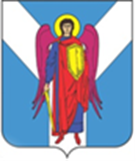 ДУМА ШПАКОВСКОГО МУНИЦИПАЛЬНОГО ОКРУГА СТАВРОПОЛЬСКОГО КРАЯ ПЕРВОГО СОЗЫВАРЕШЕНИЕО внесении изменений в Положение о муниципальном контроле в сфере благоустройства на территории Шпаковского муниципального округа Ставропольского края, утвержденное решением Думы Шпаковского муниципального округа Ставропольского края от 29 сентября 2021 г. № 246В соответствии с федеральными законами от 6 октября 2003 года 
№ 131-ФЗ «Об общих принципах организации местного самоуправления в Российской Федерации», от 31 июля 2020 г. № 248-ФЗ «О государственном контроле (надзоре) и муниципальном контроле в Российской Федерации», Уставом Шпаковского муниципального округа Ставропольского края, Правилами благоустройства территории Шпаковского муниципального округа Ставропольского края, утвержденными решением Думы Шпаковского муниципального округа от 23 июня 2021 г. № 188, Дума Шпаковского муниципального округа Ставропольского краяРЕШИЛА:1. Внести изменение в Положение о муниципальном контроле в сфере благоустройства на территории Шпаковского муниципального округа Ставропольского края, утвержденное решением Думы Шпаковского муниципального округа Ставропольского края от 29 сентября 2021 г. № 246 «Об утверждении Положения о муниципальном контроле в сфере благоустройства на территории Шпаковского муниципального округа Ставропольского края» (с изменениями, внесенными решениями Думы Шпаковского муниципального округа Ставропольского края от 03 марта 
2022 г. № 316, от 22 сентября 2023 г. № 500) (далее – Положение), дополнив его приложением 3 «Руководство по проведению профилактических визитов в отношении контролируемых лиц» в редакции согласно приложению к настоящему решению.2. Приложение «Перечень индикаторов риска нарушения обязательных требований при осуществлении муниципального контроля в сфере благоустройства» к Положению считать соответственно приложением 1.3. Настоящее решение вступает в силу на следующий день после дня его официального опубликования.Председатель ДумыШпаковского муниципальногоокруга Ставропольского края						        С.В.ПечкуровГлава Шпаковскогомуниципального округаСтавропольского края								    И.В.Серов27 марта 2024 г.г. Михайловск№ 556